Процедура закупки № 2024-1141903 Открытый конкурс Открытый конкурс Общая информация Общая информация Отрасль Металлы / металлоизделия > Металлоизделия - другое Краткое описание предмета закупки Трубопроводная арматура Сведения о заказчике, организаторе Сведения о заказчике, организаторе Закупка проводится организатором Полное наименование организатора, место нахождения организации, УНП Открытое акционерное общество "БелЭнергоСнабКомплект"
Республика Беларусь, г. Минск, 220030, ул. К. Маркса, 14А/2
100104659 Фамилии, имена и отчества, номера телефонов работников организатора Кутас Светлана Михайловна 
+375172182459 
+375173654040 
info@besk.by Размер оплаты услуг организатора - Полное наименование заказчика, место нахождения организации, УНП РУП "Гомельэнерго" г. Гомель, ул. Фрунзе, 9 УНП: 400069497 Фамилии, имена и отчества, номера телефонов работников заказчика Рудя Д.С., +375 232 79-62-79 Основная информация по процедуре закупки Основная информация по процедуре закупки Дата размещения приглашения 18.04.2024 Дата и время окончания приема предложений 03.05.2024 10:30 Общая ориентировочная стоимость закупки 3 248 874.78 BYN Требования к составу участников Участником процедуры закупки может быть любое юридическое или физическое лицо, в том числе индивидуальный предприниматель, независимо от организационно-правовой формы, формы собственности, места нахождения и места происхождения капитала, которое соответствует требованиям, установленным в конкурсных документах. Квалификационные требования Иные сведения Сроки, место и порядок предоставления конкурсных документов Конкурсные документы размещаются в открытом доступе в ИС "Тендеры" одновременно с приглашением в разделе "Документы" Место и порядок представления конкурсных предложений 220030, г.Минск, ул.К.Маркса, д. 14А/2 
Конечный срок подачи: 03.05.24 10.30
Предложение может быть подано участником: непосредственно организатору по адресу г.Минск, ул. К.Маркса, д.14 А/2, выслано по почте. Лоты Лоты Начало формыКонец формыНачало формыКонец формыКонкурсные документы Конкурсные документы 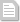 konkursnye-dokumenty(1713428128).pdf oprosnye-listy-k-tz.part1(1713428133).rar oprosnye-listy-k-tz.part2(1713428139).rar oprosnye-listy-k-tz.part3(1713428147).rar oprosnye-listy-k-tz.part4(1713428152).rar oprosnye-listy-k-tz.part5(1713428157).rar prilozhenie-28-metodicheskie-rekomendacii(1713428162).pdf prilozhenie-29-proekty-dogovorov(1713428167).pdf prilozhenie-30-polozhenie-po-provedeniju-vhodnogo-kon-(1713428172).pdf prilozhenie-31-forma-predlozheniya(1713428175).doc formy-ol-dlya-zapolneniya(1713428179).rar События в хронологическом порядке События в хронологическом порядке 18.04.2024 
11:16:31 Размещение приглашения к участию в процедуре закупки 